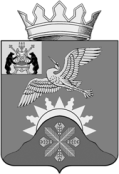 Российская ФедерацияНовгородская областьАдминистрация БАТЕЦкого муниципального районаПОСТАНОВЛЕНИЕот  23.12.2016  № 746п. БатецкийОб утверждении административного регламента по предоставлению муниципальной услуги «Выдача разрешения на вступление в брак несовершеннолетних граждан, достигших возраста шестнадцати лет»	В соответствии с Федеральным законом от 27 июля 2010 года № 210-ФЗ «Об организации предоставления государственных и муниципальных услуг», постановлением Администрации Батецкого муниципального района от 22.12.2011 № 719 «О правилах разработки и утверждения  административных регламентов исполнения муниципальных функций, предоставления муниципальных услуг и проведении экспертизы административных регламентов предоставления муниципальных услуг» Администрация Батецкого муниципального района ПОСТАНОВЛЯЕТ:	1. Утвердить прилагаемый административный регламент по предоставлению муниципальной услуги «Выдача разрешения на вступление в брак несовершеннолетних граждан, достигших возраста шестнадцати лет».2. Опубликовать постановление на официальном сайте Администрации муниципального района в информационно-телекоммуникационной сети «Интернет» (www.batetsky.ru).Глава района                                                               В.Н. ИвановУтвержденпостановлением Администрациимуниципального района от  23.12.2016  № 746    АДМИНИСТРАТИВНЫЙ РЕГЛАМЕНТпредоставления муниципальной услуги «Выдача разрешения на вступление в брак несовершеннолетних граждан, достигших возраста шестнадцати лет»1. Общие положения1.1. Предмет регулирования регламента1.1.1. Предметом регулирования административного регламента предоставления муниципальной услуги по выдаче разрешения на вступление в брак несовершеннолетних граждан, достигших возраста шестнадцати лет (далее -  административный регламент) являются отношения, возникающие между заявителями и Администрацией Батецкого муниципального района (далее – Администрация) в лице комитета образования Администрации муниципального района (далее – комитет), связанные с предоставлением муниципальной услуги по выдаче разрешения на вступление в брак несовершеннолетних граждан, достигших возраста шестнадцати лет.1.2. Круг заявителей1.2.1. Заявителями являются несовершеннолетние граждане, достигшие возраста 16 лет (далее - заявитель).1.3. Требования к порядку информирования о предоставлении муниципальной услуги 1.3.1. Сведения о месте нахождения комитета: 175000 Новгородская область, Батецкий район, п. Батецкий, ул. Советская, д.39-а.Почтовый адрес: 175000 Новгородская область, Батецкий район, п. Батецкий, ул. Советская, д.39-а.1.3.2. График (режим) приема заинтересованных лиц по вопросам предоставления муниципальной услуги должностными лицами комитета:Муниципальная услуга может предоставляться через Государственное областное автономное учреждение «Многофункциональный центр предоставления государственных и муниципальных услуг» (далее - МФЦ), расположенный по адресу: 175000, Батецкий район, п. Батецкий, ул. Советская, д. 37-аГрафик работы:без перерыва на обед. 1.3.3. Справочные телефоны комитета:телефон приемной председателя комитета: 8 816 61 22-109;телефон специалиста комитета: 8 816 61 22-111;телефон специалистов МФЦ: 8 921-020-27-95.1.3.4. Адрес официального сайта Администрации Батецкого муниципального района в информационно-телекоммуникационной сети «Интернет» (далее - сети Интернет): www.batetsky.ru1.3.5. Адрес электронной почты комитета: gkomobr@mail.ruАдрес электронной почты Администрации муниципального района: admin@batetsky.ru1.3.6. Информацию о месте нахождения и графике работы государственных органов, структурных подразделений территориальных органов, организаций, участвующих в предоставлении муниципальной услуги можно получить на личном приеме у специалистов комитета или в информационно-телекоммуникационной сети «Интернет» (далее - сети Интернет). 1.3.7. Информация о порядке предоставления муниципальной услуги представляется:1) непосредственно специалистами комитета при личном обращении либо письменном обращении заинтересованного лица;2) с использованием средств почтовой, телефонной связи и электронной почты;3) посредством размещения в сети Интернет и публикации в средствах массовой информации;4) посредством размещения сведений на информационных стендах;5) специалистами МФЦ.1.3.8. Основными требованиями к информированию заявителей являются:1) достоверность предоставляемой информации;2) четкость изложения информации;3) полнота информирования;4) наглядность форм предоставляемой информации;5) удобство и доступность получения информации;6) оперативность предоставления информации.1.3.9. Консультации предоставляются по следующим вопросам:1) месту нахождения, графику работы, Интернет-сайтах, адресу электронной почты и номерах телефонов комитета, принимающего документы на предоставление муниципальной услуги;2) перечню документов, необходимых для принятия решения о предоставлении муниципальной услуги, комплектности (достаточности) представленных документов;3) времени приема и выдачи документов;4) срокам предоставления муниципальной услуги;5) процессу выполнения административных процедур по предоставлению муниципальной услуги (на каком этапе в процессе выполнения какой административной процедуры находится представленный заявителем пакет документов). Заявителем указываются (называются) дата и входящий номер, указанные в полученном заявителем отрывном талоне заявления; 6)порядку обжалования действий (бездействия) и решений, осуществляемых и принимаемых в ходе предоставления муниципальной услуги.1.3.10. По письменным обращениям гражданина, ответ направляется почтой в адрес гражданина в срок, не превышающий тридцати дней со дня регистрации письменного обращения.1.3.11. При обращении гражданина посредством электронной почты, ответ направляется гражданину в форме электронного документа по адресу электронной почты, указанному в обращении, или в письменной форме по почтовому адресу, указанному в обращении (если ответ в соответствии с обращением гражданина должен быть направлен ему в письменной форме по почте). Информирование по электронной почте осуществляется при наличии в обращении адреса, фамилии и инициалов заявителя.1.3.12. При ответах на телефонные звонки и устные обращения специалисты комитета подробно и в вежливой (корректной) форме информируют обратившихся граждан по интересующим их вопросам. Ответ на телефонный звонок должен начинаться с информации о наименовании органа, в который позвонил гражданин, фамилии, имени, отчестве и должности специалиста комитета, принявшего телефонный звонок.При невозможности специалиста комитета, принявшего звонок, самостоятельно ответить на поставленные вопросы, телефонный звонок переадресовывается (переводится) на другого специалиста комитета или обратившемуся гражданину сообщается номер телефона, по которому можно получить необходимую информацию.1.3.13. Публичное устное консультирование по вопросам предоставления муниципальной услуги осуществляется с привлечением средств массовой информации (далее СМИ): печати. 1.3.14. Публичное письменное консультирование по вопросам предоставления муниципальной услуги осуществляется путем:1) публикации информационных материалов в СМИ, в сети Интернет; 2) оформления информационных стендов.1.3.15. Консультации осуществляются в соответствии с режимом работы комитета.1.3.16. Консультирование по вопросам предоставления услуги предоставляется специалистами в устной и письменной форме бесплатно.2. Стандарт предоставления муниципальной услуги2.1. Наименование муниципальной услуги2.1.1. Муниципальная услуга по выдаче разрешения на вступление в брак несовершеннолетних граждан, достигших возраста шестнадцати лет (далее – муниципальная услуга).2.2. Наименование органа, которому переданы полномочия по предоставлению муниципальной услуги2.2.1. Непосредственное предоставление муниципальной услуги осуществляется Администрацией в лице комитета.2.2.2. В предоставлении муниципальной услуги комитет осуществляет взаимодействие с:- органами местного самоуправления Батецкого муниципального района;- МФЦ;- иными организациями, имеющими сведения, необходимые для выполнения муниципальной услуги.2.2.3. Комитет не вправе требовать от заявителя осуществления действий, в том числе согласований, необходимых для получения муниципальной услуги и связанных с обращением в иные государственные органы, органы местного самоуправления, организации, за исключением получения услуг и получения документов и информации, предоставляемых в результате предоставления таких услуг, включенных в перечни услуг, которые являются необходимыми и обязательными для предоставления муниципальной услуги, утвержденные решением Думы Батецкого муниципального района.2.3. Описание результатов предоставления муниципальной услуги2.3.1. Конечным результатом предоставления муниципальной услуги является:- выдача постановления о разрешении на вступление в брак граждан, достигших возраста шестнадцати лет;- выдача уведомления об отказе в выдаче разрешения на вступление в брак граждан, достигших возраста шестнадцати лет.2.4. Срок предоставления муниципальной услуги2.4.1. Время принятия документов, необходимых для предоставления муниципальной услуги - 15 минут.2.4.2. Муниципальная услуга предоставляется в письменной форме не позднее чем через пятнадцать дней с даты подачи заявителем муниципальной услуги заявления и всех необходимых документов, указанных в пункте 2.6. настоящего административного регламента.2.5. Перечень нормативных правовых актов, регулирующих отношения, возникающие в связи с предоставлением муниципальной услуги2.5.1.Отношения, возникающие в связи с предоставлением муниципальной услуги, регулируются следующими нормативными правовыми актами:Конституцией Российской Федерации (Собрание законодательства РФ, 04.08.2014, № 31, статья 4398);Гражданским кодексом Российской Федерации (часть первая) от 30.11.1994 № 51-ФЗ (Собрание законодательства РФ, 05.12.1994, № 32, статья 3301);Семейным кодексом Российской Федерации от 29.12.1995 № 223-ФЗ (Собрание законодательства РФ, 01.01.1996, № 1, статья 16);Федеральным законом от 24.04.2008 № 48-ФЗ «Об опеке и попечительстве» (Собрание законодательства РФ, 28.04.2008, № 17, статья 1755);Федеральным законом от 27.07.2010 № 210-ФЗ «Об организации предоставления государственных и муниципальных услуг» (Собрание законодательства РФ, 02.08.2010, № 31, статья 4179);Федеральным законом от 27.07.2006 № 152-ФЗ "О персональных данных» (Собрание законодательства РФ, 31.07.2006, № 31 (1 ч.), статья 3451);Федеральным законом от 02.05.2006 № 59-ФЗ «О порядке рассмотрения обращений граждан Российской Федерации» (Собрание законодательства, 08.05.2006, № 19, статья 2060);Областным законом от 23.12.2008 № 455-ОЗ «О наделении органов местного самоуправления муниципальных районов и городского округа Новгородской области отдельными государственными полномочиями в области образования, опеки и попечительства и по оказанию мер социальной поддержки» (Новгородские ведомости от 26.12.2008 №№ 98-99);Уставом Батецкого муниципального района;иными федеральными законами, соглашениями федеральных органов исполнительной власти и органов исполнительной власти Новгородской области, другими областными законами, а также иными нормативными правовыми актами Российской Федерации и органов муниципальной власти Новгородской области.2.6. Исчерпывающий перечень документов, необходимых в соответствии с нормативными правовыми актами для предоставления муниципальной услуги и услуг, которые являются необходимыми и обязательными для предоставления муниципальной услуги, подлежащих представлению заявителем, способы их получения заявителями, в том числе в электронной форме, порядок их представления2.6.1. Для предоставления услуги заявитель должен подать в комитет лично, либо с использованием федеральной государственной информационной системы "Единый портал государственных и муниципальных услуг (функций)", или регионального портала государственных и муниципальных услуг (функций), или официального сайта комитета в сети "Интернет", либо посредством почтовой связи, либо через должностных лиц МФЦ, с которыми у комитета заключены соглашения о взаимодействии, следующие документы:1) заявление несовершеннолетнего гражданина, достигшего возраста шестнадцати лет, по форме согласно приложению № 2 к административному регламенту;2) заявление родителей (законных представителей) несовершеннолетнего гражданина, достигшего возраста шестнадцати лет, по форме согласно приложению № 3 к административному регламенту;3) копия свидетельства о рождении несовершеннолетнего гражданина (с предъявлением его оригинала);4) документ, подтверждающий наличие уважительных причин для снижения брачного возраста (справка медицинской организации или индивидуального предпринимателя, осуществляющего медицинскую деятельность, о наличии беременности; копия свидетельства о рождении ребенка у лиц, желающих вступить в брак (с предъявлением оригинала); копия свидетельства об установлении отцовства (с предъявлением оригинала); копия документа, подтверждающего призыв на военную службу (с предъявлением оригинала); документ, подтверждающий непосредственную угрозу жизни одной из сторон или иные документы).2.6.2. Документы, указанные в подпункте 2.6.1. настоящего административного регламента, могут быть представлены в Администрацию в соответствии с действующим законодательством Российской Федерации при личном обращении, направлены почтовым отправлением с объявленной ценностью при его пересылке, электронной почтой в виде электронных документов либо по информационно-телекоммуникационным сетям общего доступа, в том числе сети Интернет, с использованием областной государственной информационной системы «Портал государственных и муниципальных услуг (функций) Новгородской области» и федеральной государственной информационной системы «Единый портал государственных и муниципальных услуг (функций)» (в соответствии с этапами перехода предоставления муниципальных услуг в электронном виде). Порядок и способы подачи указанных заявлений, если они подаются в форме электронных документов с использованием сети "Интернет", и требования к их формату утверждаются уполномоченным Правительством Российской Федерации федеральным органом исполнительной власти.			2.6.3. Заявление может быть оформлено как заявителем, так и по его просьбе специалистом Администрации или МФЦ, ответственным за предоставление муниципальной услуги;2.6.4. Копии документов заверяются в порядке, установленном законодательством Российской Федерации, либо специалистом Администрации или МФЦ, осуществляющим прием документов, при наличии подлинных документов.2.6.5. Прилагаемые к заявлению документы должны быть оформлены надлежащим образом и содержать все необходимые для них реквизиты: наименование и адрес организации, выдавшей документ, подпись уполномоченного лица, печать организации, выдавшей документ, дату выдачи документа, номер документа. 2.6.6. Ответственность за достоверность и полноту предоставляемых сведений и документов возлагается на заявителя.2.6.7. Представление заявления и документов (сведений), необходимых для предоставления муниципальной услуги, приравнивается к согласию заявителя с обработкой его персональных данных в целях и объеме, необходимых для назначения муниципальной услуги.2.7. Исчерпывающий перечень документов, необходимых для предоставления муниципальной услуги, которые находятся в распоряжении государственных органов, органов местного самоуправления и иных органов, участвующих в предоставлении муниципальной услуги, и которые заявитель вправе представить, а также способы их получения заявителями, в том числе в электронной форме, порядок их предоставления2.7.1.Перечень документов, необходимых для предоставления муниципальной услуги, которые заявитель вправе представить:1) справка о регистрации по месту жительства (по месту пребывания) несовершеннолетнего гражданина.2.7.2. В случае если документы, предусмотренные подпунктом 2.7.1. не были представлены заявителем самостоятельно, то специалисты запрашивают их по каналам межведомственного взаимодействия, руководствуясь пунктом 3.3. настоящего административного регламента.2.7.3. Непредставление заявителем документов, указанных в настоящем пункте, не является основанием для отказа заявителю в предоставлении муниципальной услуги.2.8.Указание на запрет требовать от заявителя предоставления документов и информации или осуществления действий, предоставление или осуществление которых не предусмотрено нормативными правовыми актами, регулирующими отношения, возникающие в связи с предоставлением муниципальной услуги2.8.1. Администрация не вправе требовать от заявителя: 1) представления документов и информации или осуществления действий, предоставление или осуществление которых не предусмотрено нормативными правовыми актами, регулирующими отношения, возникающие в связи с предоставлением муниципальной услуги;2) предоставления документов и информации, которые находятся в распоряжении органов, предоставляющих муниципальную услугу, иных государственных органов, органов местного самоуправления либо подведомственных органам местного самоуправления организаций, участвующих в предоставлении муниципальной услуги, в соответствии с нормативными правовыми актами Российской Федерации, нормативными правовыми актами Новгородской области, муниципальными правовыми актами.2.9. Исчерпывающий перечень оснований для отказа в приеме документов, необходимых для предоставления муниципальной услуги2.9.1. Основания для отказа в приеме документов, необходимых для предоставления муниципальной услуги отсутствуют.2.10. Исчерпывающий перечень оснований для приостановления либо отказа в предоставлении муниципальной услуги, прекращения предоставления муниципальной услуги 2.10.1. Основания для приостановления предоставления муниципальной услуги отсутствуют. 2.10.2. Основанием для отказа в предоставлении муниципальной услуги являются:1) обращение с заявлением ненадлежащего лица;2) несоответствие представленных документов требованиям действующего законодательства Российской Федерации;3) представление неполного комплекта документов.2.10.3. Об отказе в предоставлении муниципальной услуги в десятидневный срок заявитель уведомляется в письменной форме посредством направления извещения с указанием оснований отказа.2.10.4. Заявитель имеет право повторно обратиться в комитет за получением муниципальной услуги после устранения обстоятельств, послуживших причиной отказа в предоставлении муниципальной услуги.2.11. Перечень услуг, которые являются необходимыми и обязательными для предоставления муниципальной услуги2.11.1. Перечень услуг, которые являются необходимыми и обязательными для предоставления муниципальной услуги настоящим административным регламентом не установлено.2.12. Порядок, размер и основания взимания государственной пошлины или иной платы, взимаемой за предоставление муниципальной услуги2.12.1. Муниципальная услуга предоставляется бесплатно.2.13. Порядок, размер и основания взимания платы за предоставление услуг, которые являются необходимыми и обязательными для предоставления муниципальной услуги2.13.1.Порядок, размер и основания взимания платы за предоставление услуг, которые являются необходимыми и обязательными, устанавливаются решением Думы Батецкого муниципального района.2.14. Максимальный срок ожидания в очереди при подаче запроса о предоставлении муниципальной услуги, услуги, предоставляемой организацией, участвующей в предоставлении муниципальной услуги, и при получении результата предоставления муниципальной услуги2.14.1. Максимальный срок ожидания в очереди при подаче запроса о предоставлении муниципальной услуги и при получении результата предоставления муниципальной услуги не должен превышать 15 минут.2.14.2. Максимальный срок ожидания в очереди при подаче запроса о предоставлении услуги, предоставляемой организацией, участвующей в предоставлении муниципальной услуги, устанавливается регламентами работы организаций.2.15. Срок и порядок регистрации запроса заявителя о предоставлении муниципальной услуги и услуги, предоставляемой организацией, участвующей в предоставлении муниципальной услуги2.15.1. Регистрация запроса заявителя о предоставлении муниципальной услуги осуществляется в день обращения заявителя за предоставлением муниципальной услуги.2.15.2. Порядок регистрации запроса заявителя о предоставлении муниципальной услуги установлен пунктом 3.2. настоящего административного регламента.2.15.3. Срок и порядок регистрации запроса заявителя о предоставлении муниципальной услуги, предоставляемой организацией, участвующей в предоставлении муниципальной услуги, устанавливается регламентами работы организаций.2.16. Срок и порядок регистрации запроса заявителя о предоставлении муниципальной услуги и услуги, предоставляемой организацией, участвующей в предоставлении муниципальной услуги2.16.1. Регистрация запроса заявителя о предоставлении муниципальной услуги осуществляется в день обращения заявителя за предоставлением муниципальной услуги.2.16.2. Порядок регистрации запроса заявителя о предоставлении муниципальной услуги установлен пунктом 3.2. настоящего административного регламента.2.16.3. Срок и порядок регистрации запроса заявителя о предоставлении муниципальной услуги, предоставляемой организацией, участвующей в предоставлении муниципальной услуги, устанавливается регламентами работы организаций.2.17. Требования к помещениям, в которых предоставляется муниципальная услуга, услуга, предоставляемая организацией, участвующей в предоставлении муниципальной услуги, к месту ожидания и приема заявителей, размещению и оформлению визуальной, текстовой информации о порядке предоставления таких услуг2.17.1. Помещения, в которых предоставляется муниципальная услуга, должны соответствовать санитарно-эпидемиологическим правилам и нормативам «Гигиенические требования к персональным электронно-вычислительным машинам и организации работы. СанПиН 2.2.2/2.4.1340-03» и «Гигиенические требования к естественному, искусственному и совмещенному освещению жилых и общественных зданий. СанПиН 2.2.1/2.1.1.1278-03».Помещения должны быть оборудованы противопожарной системой, средствами пожаротушения и оповещения о возникновении чрезвычайной ситуации, системой охраны.2.17.2. Каждое рабочее место специалистов Администрации должно быть оборудовано персональным компьютером с возможностью доступа к необходимым информационным базам данных, печатающим устройствам, бумагой, расходными материалами, канцелярскими товарами в количестве, достаточном для предоставления муниципальной услуги.2.17.3. Требования к размещению мест ожидания:1) места ожидания должны быть оборудованы стульями (кресельными секциями) и (или) скамьями (банкетками);2) количество мест ожидания определяется исходя из фактической нагрузки и возможностей для их размещения в здании, но не может составлять менее 3-х мест.2.17.4. Требования к оформлению входа в здание:1) здание должно быть оборудовано удобной лестницей с поручнями для свободного доступа заявителей в помещение;2) центральный вход в здание должен быть оборудован информационной табличкой (вывеской), содержащей информацию о наименовании и режиме работы Администрации;3) вход и выход из здания оборудуются соответствующими указателями;4) информационные таблички должны размещаться рядом с входом либо на двери входа так, чтобы их хорошо видели посетители;  5) фасад здания (строения) должен быть оборудован осветительными приборами;6) на прилегающей территории к зданию, в котором осуществляется прием граждан, оборудуются места для парковки автотранспортных средств, из которых не менее 10 процентов мест (но не менее 1 места) должны быть предназначены для парковки специальных автотранспортных средств инвалидов, доступ заявителей к которым является бесплатным.2.17.5. Требования к местам для информирования, предназначенным для ознакомления заявителей с информационными материалами: места оборудуются информационными стендами, которые должны быть максимально заметны, хорошо просматриваемы и функциональны (информационные стенды могут быть оборудованы карманами формата А4, в которых размещаются информационные листки).2.17.6. Требования к местам приема заявителей:1) кабинеты приема заявителей должны быть оборудованы информационными табличками с указанием: номера кабинета; фамилии, имени, отчества и должности специалиста Администрации, осуществляющего предоставление муниципальной услуги; времени перерыва на обед;2) рабочее место специалиста Администрации должно обеспечивать ему возможность свободного входа и выхода из помещения при необходимости;3) место для приема заявителя должно быть снабжено стулом, иметь место для письма и раскладки документов.2.17.7. В целях обеспечения конфиденциальности сведений о заявителе одним специалистом Администрации одновременно ведется прием только одного заявителя;2.17.8. Требования к помещениям, в которых предоставляется услуга организацией, участвующей в предоставлении муниципальной услуги, к месту ожидания и приема заявителей, размещению и оформлению визуальной, текстовой информации о порядке предоставления таких услуг устанавливаются регламентами работы организаций;2.17.9. В здании, в котором предоставляется муниципальная услуга, создаются условия для прохода инвалидов и маломобильных групп населения.Инвалидам в целях обеспечения доступности муниципальной услуги оказывается помощь в преодолении различных барьеров, мешающих в получении ими муниципальной услуги наравне с другими лицами. Вход в здание Уполномоченного органа оборудуется пандусом. Помещения, в которых предоставляется государственная услуга, должны иметь расширенные проходы, позволяющие обеспечить беспрепятственный доступ инвалидов, включая инвалидов, использующих кресла-коляски, а также должны быть оборудованы устройствами для озвучивания визуальной, текстовой информации, надписи, знаки, иная текстовая и графическая информация дублируется знаками, выполненными рельефно-точечным шрифтом Брайля.Глухонемым, инвалидам по зрению и другим лицам с ограниченными физическими возможностями при необходимости оказывается помощь по передвижению в помещениях и сопровождение.На стоянке должны быть предусмотрены места для парковки специальных транспортных средств инвалидов. За пользование парковочным местом плата не взимается.2.18. Показатели доступности и качества муниципальной услуги, в том числе количество взаимодействий заявителя с должностными лицами при предоставлении муниципальной услуги и их продолжительность, возможность получения муниципальной услуги в многофункциональном центре предоставления государственных и муниципальных услуг, возможность получения информации о ходе предоставления муниципальной услуги, в том числе с использованием информационно-коммуникационных технологий2.18.1. Показатели доступности муниципальной услуги1) транспортная доступность к местам предоставления муниципальной услуги;2) обеспечение беспрепятственного доступа лиц с ограниченными возможностями передвижения к помещениям, в которых предоставляется муниципальная услуга;3) обеспечение предоставления муниципальной услуги с использованием возможностей региональной государственной информационной системы «Портал государственных и муниципальных услуг (функций) Новгородской области» и федеральной государственной информационной системы «Единый портал государственных и муниципальных услуг (функций)»;4) размещение информации о порядке предоставления муниципальной услуги на официальном сайте Администрации или комитета.2.18.2. Показатели качества муниципальной услуги:1) соблюдение срока предоставления муниципальной услуги;2) соблюдение сроков ожидания в очереди при предоставлении муниципальной услуги;3) отсутствие поданных в установленном порядке жалоб на решения и действия (бездействие), принятые и осуществленные при предоставлении муниципальной услуги;4) сокращение количества обращений и продолжительности сроков взаимодействия заявителя с должностными лицами при предоставлении муниципальной услуги.2.18.3. Количество взаимодействий со специалистами Администрации при предоставлении муниципальной услуги и их продолжительность:1) количество взаимодействий со специалистами Администрации при предоставлении муниципальной услуги в случае личного обращения заявителя не может превышать трех, в том числе обращение заявителя в Администрацию за получением консультации (максимальное время консультирования 10 минут), представление заявителем в Администрацию заявления и необходимых документов (максимальное время приема документов 15 минут) и обращение заявителя за результатом предоставления муниципальной услуги, если это предусмотрено нормативными правовыми актами;2) если заявителя не удовлетворяет работа специалиста Администрации по вопросу консультирования либо приема документов, он может обратиться к Главе Администрации муниципального района.2.18.4. Возможность получения муниципальной услуги в многофункциональном центре предоставления государственных и муниципальных услуг:в МФЦ осуществляется консультирование по вопросу предоставления муниципальной услуги и прием документов заявителя, необходимых для предоставления муниципальной услуги.2.18.5. Возможность получения информации о ходе предоставления муниципальной услуги, в том числе с использованием информационно-коммуникационных технологий:заявители имеют возможность получения информации о ходе предоставления муниципальной услуги, форм заявлений и иных документов, необходимых для получения муниципальной услуги, в электронном виде на официальном сайте Администрации и региональной государственной информационной системы «Портал государственных и муниципальных услуг (функций) Новгородской области» и федеральной государственной информационной системы «Единый портал государственных и муниципальных услуг (функций)».2.19.Иные требования, в том числе учитывающие особенности предоставления муниципальной услуги в многофункциональных центрах предоставления государственных и муниципальных услуг, и особенности предоставления муниципальной услуги в электронной форме2.19.1.Прием заявлений о предоставлении муниципальной услуги и документов заявителя, необходимых для предоставления муниципальной услуги, осуществляется в МФЦ в соответствии с соглашением о взаимодействии с Администрацией.2.19.2. Заявителям обеспечивается возможность получения информации о порядке предоставления муниципальной услуги, а также предоставление бланков (форм) заявлений, необходимых для получения муниципальной услуги, в том числе при наличии технической возможности с использованием региональной государственной информационной системы «Портал государственных и муниципальных услуг (функций) Новгородской области».3.Состав, последовательность и сроки выполнения административных процедур, требования к порядку их выполнения, в том числе особенности выполнения административных процедур в электронной форме, а также особенности выполнения административных процедур в многофункциональных центрах.3.1. Перечень административных процедур3.1.1. Предоставление муниципальной услуги включает в себя следующие административные процедуры:а) прием, регистрация заявления о предоставлении муниципальной услуги и проверка необходимых документов;б) формирование и направление межведомственного запроса в органы (организации), участвующие в предоставлении муниципальной услуги;в) принятие решения о выдаче разрешения либо отказ в выдаче разрешения на вступление в брак несовершеннолетних граждан, достигших возраста шестнадцати лет.3.1.2. Блок-схема последовательности действий (административных процедур) при предоставлении муниципальной услуги приведена в приложении № 3 к административному регламенту.3.2. Административная процедура - прием, регистрация заявления о предоставлении муниципальной услуги и проверка необходимых документов3.2.1. Основанием для начала административной процедуры является обращение заявителя в комитет с заявлением и комплектом документов, указанных в пункте 2.6 административного регламента, в том числе направление документов по почте или в форме электронного документа, либо при наличии технической возможности с использованием региональной государственной информационной системы «Портал государственных и муниципальных услуг (функций) Новгородской области».3.2.2. Специалист, ответственный за прием документов: а) устанавливает предмет обращения, устанавливает личность заявителя, в том числе проверяет документ, удостоверяющий личность; б) проверяет наличие всех необходимых документов и их надлежащее оформление;в) заверяет копии документов в соответствии с требованиями действующего законодательства;г) вносит в журнал регистрации запись о приеме заявления и документов:- порядковый номер записи;- дату приема документов;- данные о заявителе (фамилию, имя, отчество, адрес места жительства);д) проставляет в соответствующей графе заявления номер, присвоенный заявлению по журналу регистрации; е) при отсутствии необходимых документов, несоответствии представленных документов требованиям, указанным в пункте 2.6 административного регламента, уведомляет заявителя о наличии препятствий для предоставления муниципальной услуги, объясняет ему содержание выявленных недостатков в представленных документах и предлагает принять меры по их устранению.3.2.3. При обращении в электронной форме заявление и каждый прилагаемый документ подписывается тем видом электронной подписи, который установлен действующим законодательством Российской Федерации.3.2.4. Результатом административной процедуры является зарегистрированное заявление и комплект документов.3.2.5. Время выполнения административной процедуры - 15 минут. 3.3. Административная процедура - формирование и направление межведомственного запроса в органы (организации), участвующие в предоставлении муниципальной услуги3.3.1. Основанием для начала административной процедуры по формированию и направлению межведомственного запроса является непредставление заявителем документов, указанных в подпункте 2.7. административного регламента.3.3.2. Для направления запросов о предоставлении документов заявитель обязан предоставить в комитет, предоставление которых необходимо в соответствии с законодательством Российской Федерации для получения этих документов.3.3.3. Указанные запросы и ответы на них направляются в форме электронного документа с использованием единой системы межведомственного электронного взаимодействия, а в случае отсутствия у соответствующего уполномоченного органа доступа к единой системе межведомственного электронного взаимодействия - в форме документа на бумажном носителе с соблюдением норм законодательства Российской Федерации о защите персональных данных.3.3.4. Результатом административной процедуры является получение комитетом либо МФЦ документов, необходимых для предоставления муниципальной услуги, и формирование полного пакета документов заявителя.3.3.5.Время выполнения административной процедуры - 3 рабочих дня.3.4. Принятие решения о выдаче разрешения либо мотивированного отказа в выдаче разрешения на вступление в брак несовершеннолетних граждан, достигших возраста шестнадцати лет3.4.1.Основанием для начала административной процедуры является зарегистрированное заявление и комплект документов.3.4.2. Специалист комитета, ответственный за предоставление муниципальной услуги: а) проводит анализ представленных заявителем документов, определяет право на получение муниципальной услуги;б) готовит проект постановления о разрешении либо уведомление об отказе (приложение № 4 к настоящему административному регламенту) в выдаче разрешения на вступление в брак несовершеннолетних граждан, достигших возраста шестнадцати лет, который согласовывается и подписывается в установленном порядке.3.4.3. Выдача постановления о разрешении, либо уведомления об отказе в выдаче разрешения на вступление в брак несовершеннолетних граждан, достигших возраста шестнадцати лет производится лично, либо посредством почтовой связи, либо через должностных лиц МФЦ, с которыми у комитета заключено соглашение о взаимодействии.3.4.4. Результатом административной процедуры является выдача постановления о разрешении, либо уведомление об отказе в выдаче разрешения на вступление в брак несовершеннолетних граждан, достигших возраста шестнадцати лет3.4.5. Срок выполнения административной процедуры - 15 дней.4.Формы контроля за выполнением регламента.4.1. Порядок осуществления текущего контроля за соблюдением и исполнением ответственными должностными лицами положений административного регламента и иных нормативных правовых актов, устанавливающих требования к предоставлению муниципальной услуги, а также принятием ими решении4.1.1.	Текущий контроль за соблюдением и исполнением положений настоящего административного регламента, а также нормативных правовых актов, устанавливающих требования к предоставлению муниципальной услуги, осуществляется:муниципальными служащими (или служащими) комитета, выполняющими отдельные административные процедуры - путем контроля за исполнением установленных административных процедур, административных действий в составе административных процедур, и сроков выполнения административных процедур;специалистами комитета, ответственными за организацию работы по предоставлению муниципальной услуги - путем проведения проверок соблюдения и исполнения муниципальными служащими (или служащими) комитета положений настоящего административного регламента, нормативных правовых актов Российской Федерации.4.1.2.	 Перечень должностных лиц, ответственных за организацию работы по предоставлению муниципальной услуги, устанавливается правовым актом Администрации.4.2. Порядок и периодичность осуществления плановых и внеплановых проверок полноты и качества предоставления муниципальной услуги, в том числе порядок и формы контроля за полнотой и качеством предоставления муниципальной услуги4.2.1.	 Контроль за полнотой и качеством предоставления муниципальной услуги включает в себя проведение плановых и внеплановых проверок, выявление и устранение нарушений прав граждан и юридических лиц, рассмотрение, принятие решений и подготовку ответов на обращения заявителей, содержащих жалобы на решения, действия (бездействие) специалистов комитета.Плановые проверки проводятся в соответствии с утвержденным планом деятельности комитета.Внеплановые проверки организуются и проводятся в случаях обращений граждан с жалобами на нарушение их прав и законных интересов действиями (бездействием) специалистов комитета.4.3. Порядок привлечения к ответственности специалистов комитета за решения и действия (бездействие), принимаемые (осуществляемые) ими в ходе предоставления муниципальной услуги4.3.1. Персональная ответственность муниципальных служащих (или служащих) комитета за неисполнение или ненадлежащее исполнение требований настоящего административного регламента устанавливается в их должностных инструкциях в соответствии с требованиями действующего законодательства Российской Федерации.4.3.2. В случае нарушения прав граждан и юридических лиц по результатам проверок, виновные лица привлекаются к ответственности, установленной действующим законодательством Российской Федерации.4.4. Положения, характеризующие требования к порядку и формам контроля за предоставлением муниципальной услуги, в том числе со стороны граждан, их объединений и организаций4.4.1.	 Граждане, их объединения и организации в случае выявления фактов нарушения порядка предоставления муниципальной услуги или ненадлежащего исполнения настоящего административного регламента вправе обратиться с жалобой (претензией) в комитет.4.4.2.	Жалоба (претензия) может быть представлена на личном приеме должностному лицу, направлена почтовым отправлением или в электронной форме на адрес комитета.5. Досудебный (внесудебный) порядок обжалования решений и действий (бездействия) комитета, а также его должностных лиц.5.1. Информация для заявителя о его праве на досудебное (внесудебное)обжалование действий (бездействия) и решений, принятых(осуществляемых) в ходе предоставления муниципальной услуги.5.1.1. Основанием для начала процедуры досудебного (внесудебного) обжалования является наличие оснований, предусмотренных подпунктом 5.1.2. настоящего административного регламента и поступление от заявителя жалобы (претензии) по указанным основаниям.5.1.2. Заявитель вправе обратиться с жалобой в случае:1)	нарушения стандарта предоставления муниципальной услуги, в том числе нарушения срока регистрации запроса заявителя о предоставлении муниципальной услуги, нарушения срока предоставления муниципальной услуги;2) требования у заявителя документов, не предусмотренных нормативными правовыми актами Российской Федерации, нормативными правовыми актами Новгородской области, муниципальными правовыми актами для предоставления муниципальной услуги;3) отказа в приеме документов, предоставление которых предусмотрено нормативными правовыми актами Российской Федерации, нормативными правовыми актами Новгородской области, муниципальными правовыми актами для предоставления муниципальной услуги, у заявителя;4) отказа в предоставлении муниципальной услуги, если основания отказа не предусмотрены федеральными законами и принятыми в соответствии с ними иными нормативными правовыми актами Российской Федерации, нормативными правовыми актами Новгородской области, муниципальными правовыми актами;5) затребования с заявителя при предоставлении муниципальной услуги платы, не предусмотренной нормативными правовыми актами Российской Федерации, нормативными правовыми актами Новгородской области, муниципальными правовыми актами;6)	отказа комитета, должностного лица комитета в исправлении допущенных опечаток и ошибок в выданных в результате предоставления муниципальной услуги документах, либо нарушение установленного срока таких исправлений.7) нарушения стандарта предоставления муниципальной услуги;8) нарушения иных прав заявителя при предоставлении муниципальной услуги, предусмотренных статьей 5 Федерального закона 27 июля 2010 года № 210-ФЗ «Об организации предоставления государственных и муниципальных услуг», а также в случае неисполнения Комитетом и его должностными лицами обязанностей, предусмотренных статьей 6 Федерального закона 27 июля 2010 года № 210-ФЗ «Об организации предоставления государственных и муниципальных услуг».5.2. Предмет досудебного (внесудебного) обжалования5.2.1. Предметом досудебного (внесудебного) обжалования действий (бездействия) и решений, принятых (осуществляемых) в ходе предоставления муниципальной услуги являются основания, указанные в подпункте 4.4.2. настоящего административного регламента.5.3.Органы местного самоуправления и уполномоченные на рассмотрение жалобы должностные лица, которым может быть направлена жалоба5.3.1.	 Заявители обжалуют действия (бездействие) и решения в досудебном (внесудебном) порядке:1) специалиста комитета - председателю комитета;2) председателя комитета – Главе Администрации муниципального района.5.3.2. Обжалование действия (бездействия) и решений специалиста комитета, председателя комитета, его заместителей, не исключает права заявителя на одновременное или последующее аналогичное обжалование в судебном порядке.5.3.3. Обращение, в котором обжалуется судебное решение, возвращается заявителю с разъяснением порядка обжалования данного судебного решения.5.4. Порядок подачи и рассмотрения жалобы5.4.1.	Жалоба подается в письменной форме на бумажном носителе, в электронной форме. Жалоба также может быть направлена по почте, с использованием сети Интернет, официального сайта Администрации, единого портала государственных услуг либо портала государственных и муниципальных услуг Новгородской области, а также может быть принята при личном приеме заявителя.5.4.2. Жалоба должна содержать следующую информацию:1) наименование комитета, специалиста комитета, решения и действия (бездействие) которых обжалуются;2) фамилию, имя, отчество (последнее при наличии), сведения о месте жительства заявителя - физического лица либо наименование, сведения о месте нахождения заявителя - юридического лица, а также номер (номера) контактного телефона, адрес (адреса) электронной почты (при наличии) и почтовый адрес, по которым должен быть направлен ответ заявителю;3) сведения об обжалуемых решениях и действиях (бездействии) комитета, специалиста комитета либо муниципального служащего (или служащего);4) доводы, на основании которых заявитель не согласен с решением и действием (бездействием) комитета, специалиста комитета либо муниципального служащего (или служащего). Заявителем могут быть представлены документы (при наличии), подтверждающие доводы заявителя, либо их копии.5.4.3. На жалобы (претензии) распространяются требования к письменным обращениям, установленные подпунктом 1.3.10. настоящего административного регламента.5.4.4. Если ответ по существу поставленного в жалобе (претензии) вопроса не может быть дан без разглашения сведений, составляющих государственную или иную охраняемую федеральным законом тайну, заявителю сообщается о невозможности дать ответ по существу поставленного в нем вопроса в связи с недопустимостью разглашения указанных сведений.5.5. Сроки рассмотрения жалобы5.5.1. Жалоба, поступившая в комитет, подлежит рассмотрению должностным лицом, наделенным полномочиями по рассмотрению жалоб, в течение 15 (пятнадцати) рабочих дней со дня ее регистрации, а в случае обжалования отказа комитета, специалиста комитета в приеме документов у заявителя либо в исправлении допущенных опечаток и ошибок или вслучае обжалования нарушения установленного срока таких исправлений - в течение 5 (пяти) рабочих дней со дня ее регистрации. В случае, установленном Правительством Российской Федерации срок рассмотрения жалобы может быть сокращен.5.6. Результат рассмотрения жалобы5.6.1.	 По результатам рассмотрения жалобы комитет принимает одно из следующих решений:1) удовлетворяет жалобу, в том числе в форме отмены принятого решения, исправления допущенных комитетом опечаток и ошибок в выданных в результате предоставления муниципальной услуги документах, возврата заявителю денежных средств, взимание которых не предусмотрено нормативными правовыми актами Российской Федерации, нормативными правовыми актами Новгородской области, муниципальными правовыми актами, а также в иных формах;2) отказывает в удовлетворении жалобы.5.7. Порядок информирования заявителя о результатах рассмотрения жалобы5.7.1. Не позднее дня, следующего за днем принятия решения, указанного в подпункте 5.6.1. настоящего административного регламента, заявителю в письменной форме и по желанию заявителя в электронной форме направляется мотивированный ответ о результатах рассмотрения жалобы.5.7.2. В случае установления в ходе или по результатам рассмотрения жалобы признаков состава административного правонарушения или преступления должностное лицо, наделенное полномочиями по рассмотрению жалоб, незамедлительно направляет имеющиеся материалы в органы прокуратуры.5.8. Порядок обжалования решения по жалобе5.8.1. Действия (бездействие) и решения, принятые в ходе предоставления муниципальной услуги, а также нормативные правовые акты комитета могут быть обжалованы в суде в порядке, предусмотренном Гражданским процессуальным кодексом Российской Федерации, Арбитражным процессуальным кодексом Российской Федерации, Законом Российской Федерации от 27 апреля 1993 года № 4866-1 «Об обжаловании в суд действий и решений, нарушающих права и свободы граждан».5.9. Права заявителя на получение информации и документов, необходимых для обоснования и рассмотрения жалобы (претензии)5.9.1. Заявитель имеет право на получение информации и документов, необходимых для обоснования и рассмотрения жалобы (претензии), поданной по основаниям, предусмотренным подпунктом 5.4.4. настоящего административного регламента.5.9.2. Комитет по письменному запросу заявителя в течение 5 (пяти) рабочих дней со дня получения данного запроса должен предоставить информацию и документы, указанные в запросе и необходимые для обоснования и рассмотрения жалобы (претензии).5.10. Способы информирования заявителей о порядке подачи и рассмотрения жалобы5.10.1.Информирование заявителей о порядке обжалования решений и действий (бездействия) комитета, а также его должностных лиц обеспечивается посредством размещения информации на стендах в местах предоставления муниципальных услуг комитета, на Едином портале.5.10.2. Консультирование заявителей о порядке обжалования решений и действий (бездействия) комитета, а также его должностных лиц, осуществляется, в том числе по телефону либо при личном приеме.Блок–схема Муниципальной услуги«Выдача разрешения на вступление в брак несовершеннолетних граждан, достигших возраста шестнадцати лет»___________________________Приложение № 2к административному регламенту предоставления муниципальной услуги «Выдача разрешения на вступление в брак несовершеннолетних граждан, достигших возраста шестнадцати лет»Главе Администрации Батецкого муниципального районаот ____________________________________________________________проживающего (ей) по адресу: ________________________________________________________________Паспорт: серия ______ № _________выдан (кем)_____________________________________________________дата выдачи ____________________телефон ________________________Заявление	Прошу разрешить мне вступить в брак с _________________________________________________________________________________________фамилия, имя, отчествов возрасте ______ лет и ___________ месяцев.	Причина снижения брачного возраста ______________________________________________________________________________________________Я, ________________________________________________________________фамилия, имя, отчество заявителяв соответствии с Федеральным законом от 27 июля 2006 г. № 152-ФЗ 
"О персональных данных" даю согласие на обработку и использование моих персональных данных, содержащихся в настоящем заявлении и в представленных мною документах.																				______________________________									подпись, дата____________________Приложение № 3к административному регламенту предоставления муниципальной услуги «Выдача разрешения на вступление в брак несовершеннолетних граждан, достигших возраста шестнадцати лет»Главе Администрации Батецкого муниципального районаот _____________________________________________________________проживающего (ей) по адресу: _____________________________________________________________________Паспорт: серия ______ № _________выдан (кем)_____________________________________________________дата выдачи _____________________телефон ________________________ЗаявлениеЯ возражаю (не возражаю) ______________________________________ в отношении вступления в брак в возрасте ______ лет и ___________ месяцев моего (ей) сына (дочери, подопечного (ой)) _______________________________________________________________________________________________фамилия, имя, отчествос _________________________________________________________________фамилия, имя, отчество	Причина согласия (возражения) ___________________________________________________________________________________________________Я, ________________________________________________________________фамилия, имя, отчество заявителяв соответствии с Федеральным законом от 27 июля 2006 г. № 152-ФЗ 
"О персональных данных" даю согласие на обработку и использование моих персональных данных, содержащихся в настоящем заявлении и в представленных мною документах.																				______________________________									подпись, дата						Приложение № 4 к административному регламентуУВЕДОМЛЕНИЕ об отказе в оказании муниципальной услуги по выдаче разрешения на вступление в брак несовершеннолетних граждан, достигших возраста шестнадцати летУважаемый (ая) ___________________________________!В ответ на Ваше заявление, рег. № ______ от «___»_________ 20___г. об оказании муниципальной услуги по выдаче разрешения на вступление в брак несовершеннолетних граждан, достигших возраста шестнадцати лет уведомляем Вас о __________________________________________________ ____________________________________________________________________________________________________________________________________.Причина отказа: ____________________________________________________Решение Администрации об отказе в предоставлении муниципальной услуги может быть обжаловано в досудебном и в судебном порядке.Заместитель Главы Администрации: _____________ _____________________ (подпись)               (инициалы, фамилия  должностного лица) Ф.И.О. исполнителя,ТелефонПриложение № 5 к административному регламентуОБРАЗЕЦЖАЛОБЫ НА ДЕЙСТВИЕ (БЕЗДЕЙСТВИЕ) _____________________________________________________________________________И ЕГО ДОЛЖНОСТНОГО ЛИЦАИсх. от _____________ N ____                                                     Наименование ____________Жалоба*    Полное  наименование  юридического лица, Ф.И.О. физического лица _____________________________________________________________________________* Местонахождение юридического лица, физического лица _____________________________________________________________________________                               (фактический адрес)Телефон: _____________________________________________________________________Адрес электронной почты: ______________________________________________________Код учета: ИНН _______________________________________________________________* Ф.И.О. руководителя юридического лица ________________________________________* на действия (бездействие):_____________________________________________________________________________(наименование органа или должность, ФИО должностного лица органа)* существо жалобы:_________________________________________________________________________________________________________________________________________________________________________________________________________________________________________________________________________________________________________________________________________________________________________________________________(краткое  изложение  обжалуемых  действий  (бездействия),  указать основания,  по  которым  лицо,  подающее  жалобу,  не  согласно  с действием (бездействием) со ссылками на пункты регламента)поля, отмеченные звездочкой (*), обязательны для заполнения.Перечень прилагаемой документацииМП(подпись   руководителя    юридического     лица,  физического лица)Приложение № 5 к административному регламентуОБРАЗЕЦРЕШЕНИЯ ___________(наименование ОМСУ) ___________________________________________________________________________ ПО ЖАЛОБЕ НА ДЕЙСТВИЕ (БЕЗДЕЙСТВИЕ) АДМИНИСТРАЦИИ ИЛИ ЕГО ДОЛЖНОСТНОГО ЛИЦА    Исх. от _______ N _________РЕШЕНИЕпо жалобе на решение, действие (бездействие)органа или его должностного лицаНаименование    органа    или     должность,  фамилия  и  инициалы должностного   лица   органа,   принявшего   решение   по  жалобе: __________________________________________________________________________________________________________________________________________________________Наименование  юридического   лица   или    Ф.И.О.  физического лица, обратившегося с жалобой ___________________________________________________________________________________________________________________________________________________Номер жалобы, дата и место принятия решения: _________________________________________________________________________________________________________________Изложение жалобы по существу: ___________________________________________________________________________________________________________________________________________________________________________________________________________Изложение возражений, объяснений заявителя: ______________________________________________________________________________________________________________________________________________________________________________________________УСТАНОВЛЕНО:Фактические  и  иные  обстоятельства дела, установленные органом или должностным лицом, рассматривающим жалобу: _________________________________________________________________________________________________________________________________________________________________________________________________________Доказательства,  на  которых  основаны  выводы  по  результатам рассмотрения жалобы: _______________________________________________________________________________________________________________________________________________________________________________________________________________________________________Законы     и    иные    нормативные    правовые   акты,   которыми руководствовался  орган или должностное лицо при принятии решения, и мотивы, по которым орган или должностное лицо не применил законы и иные нормативные правовые акты, на которые ссылался заявитель -__________________________________________________________________________________________________________________________________________________________На      основании      изложенногоРЕШЕНО:1. ___________________________________________________________________________(решение, принятое в отношении обжалованного_____________________________________________________________________________  действия (бездействия), признано правомерным или неправомерным   полностью_____________________________________________________________________________или частично или отменено полностью или частично)2.____________________________________________________________________________(решение принято по существу жалобы, - удовлетворена или не удовлетворена полностью или частично)3. ___________________________________________________________________________(решение либо меры, которые необходимо принять в целях устранения допущенных нарушений, если они не были приняты до вынесения решения по жалобе)Настоящее решение может быть обжаловано в суде, арбитражном суде.Копия настоящего решения направлена  по адресу_________________________________________________________________________________________________________________________________________________  _________________   _______________________(должность лица уполномоченного,               (подпись)               (инициалы, фамилия)принявшего решение по жалобе)_____________________________________________________________________________     _________________________Понедельник 9.00 – 17.00, перерыв  13.00 – 14.00Вторник 9.00 – 17.00, перерыв  13.00 – 14.00Среда 9.00 – 17.00, перерыв  13.00 – 14.00Четверг 9.00 – 17.00, перерыв  13.00 – 14.00Пятница 9.00 – 17.00, перерыв  13.00 – 14.00СубботавыходнойВоскресеньевыходной.Понедельник 8.30 - 17.30Вторник 8.30 - 17.30Среда 8.30 - 17.30Четверг 8.30 - 17.30 Пятница 8.30 - 17.30Суббота9.00 – 14.00Воскресенье выходнойПриложение № 1к административному регламенту предоставления муниципальной услуги «Выдача разрешения на вступление в брак несовершеннолетних граждан, достигших возраста шестнадцати лет»Прием, регистрация заявления о предоставлении муниципальной услуги и проверка необходимых документов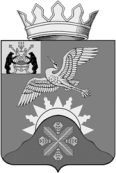 Российская ФедерацияНовгородская областьАдминистрация Батецкого муниципального районаул. Советская, д.39а, п. Батецкий,Новгородская обл., 175000тел. (816-61) 22-401, факс 22-268 e-mail: admin@batetsky.ru                                   №на №                        от ____________________________________________________________________                           (адрес заявителя)________________________________________________________________________________                    (место жительства заявителя)